Lundi 06 mai 09h30Lisiane/Marie/Josiane/PierreLundi 06 mai 09h30Lisiane/Marie/Josiane/PierreMardi 07 mai 09h00Roland/Angèle/GabyMardi 07 mai 09h00Roland/Angèle/GabyJeudi 09 mai Robert/Angélique/Gaby G/PierreJeudi 09 mai Robert/Angélique/Gaby G/Pierre Dimanche 12 mai08h00 RolandSaint Michel en l’Herm« Les Venelles »Marche bien êtreCircuits de 03 à 06 km modulablesAllure libre09h30: Rdv parking Espace CulturelSaint Michel en l’Herm« Les Venelles »Marche bien êtreCircuits de 03 à 06 km modulablesAllure libre09h30: Rdv parking Espace CulturelLa Faute sur Mer« Le sentier Fautais »10km environ09h00 : Rdv parking Espace Culturel09h20 : dpt parking de la Rade d’Amour ‘observatoire aux oiseaux).La Faute sur Mer« Le sentier Fautais »10km environ09h00 : Rdv parking Espace Culturel09h20 : dpt parking de la Rade d’Amour ‘observatoire aux oiseaux).La Chapelle Palluau« À la découverte du bocage »11/12 km 13h30 : Rdv parking       Espace Culturel                14h10 : rdv Parking église de La Chapelle Palluau08 km environ 14h00 : rdv parking espace culturelRosnay12 km« Piquet »08h00 : Rdv parking espace culturel08h40 : Dpt Parking Eglise de RosnayLundi 13 mai 09h30Lisiane/Marie/PierreLundi 13 mai 09h30Lisiane/Marie/PierreMardi 14 mai 09h00Roland/Angèle/GabyMardi 14 mai 09h00Roland/Angèle/GabyJeudi 16 maiSamedi 18 maiConsultez votre blogLa CoutureMarche bien êtreCircuits de 03 à 06 km modulablesAllure libre09h30: Rdv parking Espace CulturelLa CoutureMarche bien êtreCircuits de 03 à 06 km modulablesAllure libre09h30: Rdv parking Espace CulturelLa Couture12 km« Vers Mortevieille »09h00 : Rdv parking Espace Culturel09h30 : dpt parking église de La Couture.La Couture12 km« Vers Mortevieille »09h00 : Rdv parking Espace Culturel09h30 : dpt parking église de La Couture.PrépaRando Gourmande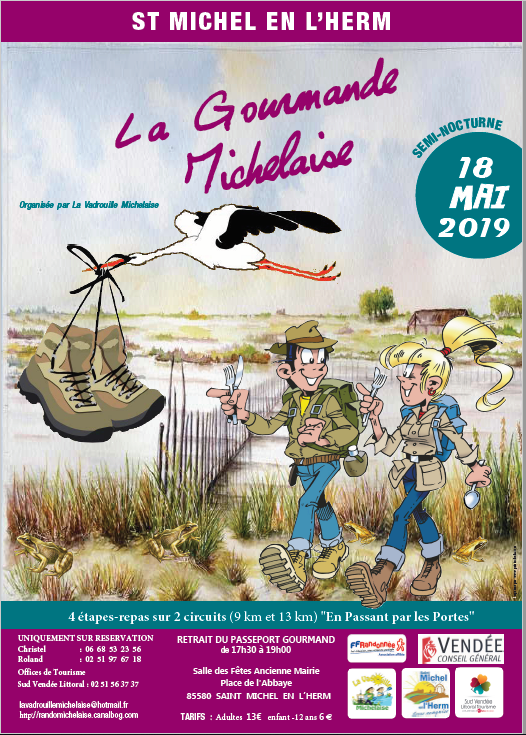 